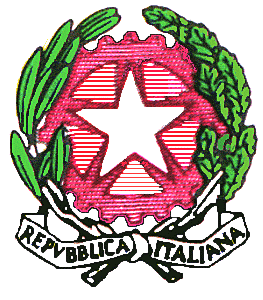 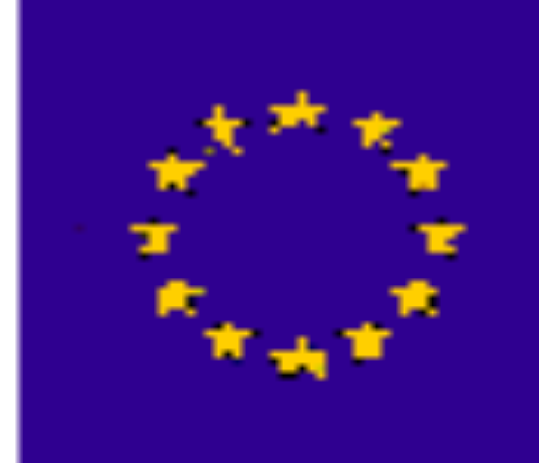 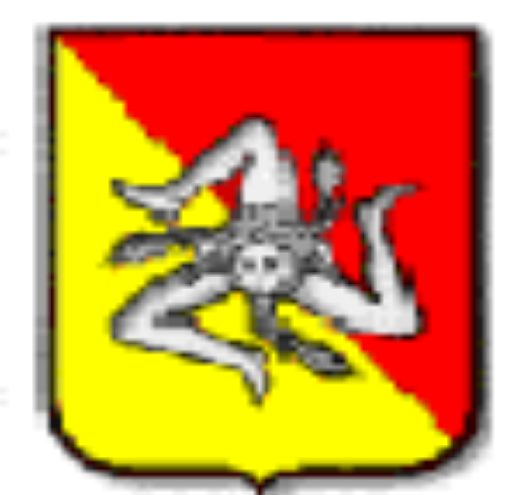 ISTITUTO OMNICOMPRENSIVO “L. PIRANDELLO”SCUOLA INFANZIA, PRIMARIA, SECONDARIA DI 1° E 2° GRADOVIA ENNA n°  7 -  Tel. 0922/970439C.F. 80006700845   C.M. AGIC81000E-92010-LAMPEDUSA E LINOSA (AG)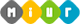 ATTIVITA’ ASACOM svolta da:  __________________________________  Ore settimanali assegnate dall’Ente di appartenenza Docenti di classe: ____________________________________________________________Destinatario del progetto:____________________________________________________Data d’inizio_____________  Data di fine______________Descrivere sinteticamente gli  obiettivi  previsti apriori in raccordo con le indicazioni desunte dal P.E.I.:PROGRAMMAZIONE OBIETTIVI IN SINERGIA CON DOCENTI DI CLASSE E INSEGNANTE DI SOSTEGNODescrizione delle attività svolte settimanalmenteAGGIUNGERE ALTRE RIGHE SE NECESSARIORelazione Finale o intermediaLampedusa,                                                                                                                                    Firma  dell’ASACOM Visto, si approvaIl Dirigente ScolasticoProf.Claudio Argento                              Al Dirigente Scolasticoa.s. 2016 - 2017SCHEDA  DI  MONITORAGGIO/RENDICONTAZIONE  ATTIVITA’ ASACOM  NOME E COGNOME________________________________________________numero progressivo settimane di attivitàSettimana da____a_______  DESCRIZIONE DETTAGLIATA ATTIVITA’ SVOLTE SETTIMANLMENTEDescrizione sintetica degli obiettivi raggiunti:Descrizione delle modalità operative:Strumenti usati per la loro verifica:Punti di forza e di debolezza del percorso Punti di debolezzaPunti di forzaDescrizione del percorso effettuato: